тел.413-68-79:+7903-053-60-00Приложение №2.Акт приёма-передачи к Договору аренды  №                         .2014              .2014                                           г. Нижний НовгородООО "СИРИУС" ,именуемое в дальнейшем <Арендодатель>,  в лице Федюнина Н.В., действующий на основании Доверенности № 2 от 31.01.2014 с одной стороны, и гражданин                                  .       именуемый в дальнейшем <Арендатор>, подписали настоящий Акт приёма-передачи. Арендодатель передал, а Арендатор принял нижеследующие:1.     ТС:2.     Комплектующие:3.     Документы:-свидетельство о регистрации транспортного средства-полис обязательного страхования;-экземпляр договора №             ;Приложение№1 ;Приложение№2;4.     Одонометр ТС, ограничения:5.     Бензин:      6.     Салон:Приборная панель, а также иные части салона ТС, не имеют сколов, трещин, царапин. Обивка кресел выполнена качественно. Претензии к материалу обивки и качеству швов отсуствуют.7.     Узлы и агрегаты:Все узлы, агрегаты и механизмы ТС находятся в комплектности. Арендатором проверено техническое состояние и работоспособность всех узлов, агрегатов и механизмов ТС.8.     Кузов:         Z94CB51ABERO42313               На кузове и других частях TC отсутcтвуют внешние повреждения, лакокрасочное покрытие нанесено равно, на стёклах  (в том числена фарах) отсуствуют сколы, трещины, царапины.9.     Внешний вид:Арендатор не имеет претензий к внешнему виду, техническому состоянию Автомобиля, его готовности к эксплуатации, комплектности10.     Отметки дефектов: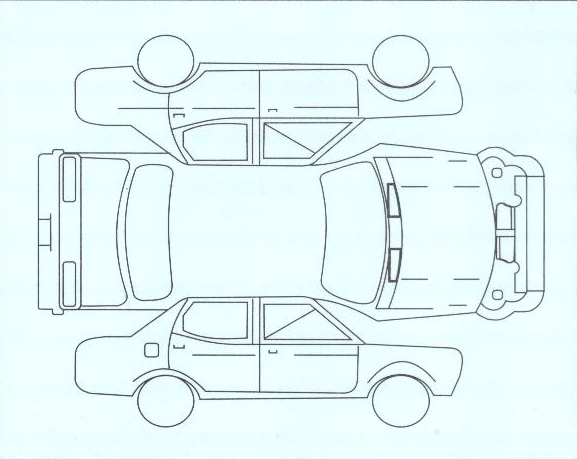 11.    Время, место передачи/возврата, территория эксплуатации ТС:12.     Ответственность Арендатора:Подписывая данный Акт, Арендатор соглашается с тем, что он получил все инструкции по пользованию Автомобилем, инструкции по технике безопасности. ТС передано в технически исправном состоянии. Нарушение времени возврата или территории  эксплуатации даёт право Арендатору подать заявление в полицию по факту угона ТС.13.     Стоимость дополнительных услуг:14.     Подписи сторон при передачи ТС в Аренду:Арендодатель передаёт, а Арендатор принимает ТС:Дата                            2014                           .Время                                 .Место Н.Новгород   ул.Ванеева  110 Д.С условием договора №                  ознакомлен и согласенАрендодатель : ООО "СИРИУС" /Федюнин Н.В. /                                  М.П.Арендатор                                                              ..15.     Подписи сторон при возврате ТС:Арендатор передаёт, а Арендодатель принимает ТС:Дата                                    .Время                                 .Место                                                                                                            .Арендодатель ООО "СИРИУС"                                                               .Арендатор:                                                         .16.     Примечания и замечания:МаркаKIAМодельRIOГод выпуска (производство)2014Цвет кузова (кабины) по паспортуСЕРЕБРИСТЫЙГос. Номерной  знакН985EM152Идентификационный номер (VIN)Z94CB51ABERO42313Домкрат1Огнетушитель1Аптечка1    № Знак аварийной остановки1Ключи от ТС1Запасное колесо 1Магнитола с панелью1Коврики4Щётки (стеклоочистители)2Брелок-Сигнал1Летняя  резина4При передаче ТС кмПри возврате ТСВключено в тариф   кмПерепробегПри передаче ТС лПереизбыток бензина Арендодатель НЕ оплачивает  ФЩУКАрендодательНеоплачивает ооплачип нннннннн7нннннгрооонннннннннннннннннннннннннннНПНННННННеопдпсммПереизбыток бензина Арендодатель НЕ оплачивает  ФЩУКАрендодательНеоплачивает ооплачип нннннннн7нннннгрооонннннннннннннннннннннннннннНПНННННННеопдпсммПри возврате ТСПерерасходАдрес передачи ТСНижний Новгород Ванеева 110ДДата передачи ТС в аренду.2014Время передачи ТС в аренду     Территория эксплуатации ТСг. Нижегородская обл     Адрес возврата ТС    Нижний Новгород    Ванеева 110Д     Дата возврата арендованного ТС.2014В  Время возврата арендованногоТСДоставка автомобиля-----------------------Возврат автомобиля-----------------------Детское кресло-----------------------Видео регистратор-----------------------Навигатор-----------------------Антирадар-----------------------Итого к оплатеБензинДокументыОдонометрКузов, салон